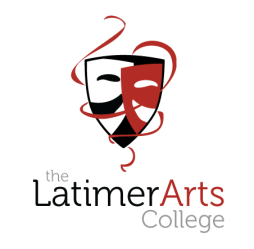 Required from September 2017Full or Part-Time TEACHER OF DESIGN AND TECHNOLOGY (RESISTANT MATERIALS)TMS Are you an outstanding teacher with the passion and motivation to inspire young people?Do you have the ability to deliver high quality learning experiences?Do you want to be part of a school that is delivering on its promise to secure high examination outcomes for its students?  	If so, then you will not want to miss out on this opportunity to be appointed as a Teacher of Design and Technology at our high-performing college!  Why come to Latimer?This is a fantastic school to work in: on interview, we ask candidates for their impressions of the college and without fail they comment on how wonderful our students are, the positive team ethos amongst staff and how friendly and welcoming the college is.We are a tight-knit unit striving for the very best for our students and we are focussed on and passionate about learning.  If you are an outstanding teacher it really is worth applying for this post.  We are seeking to appoint a candidate who is passionate about their subject area; a team player who will thrive on collaboration and team work; someone who really wants to make a difference!Primarily, we are seeking to appoint an outstanding teacher of Design and Technology.  We would be particularly interested in a candidate who is a specialist in Resistant Materials, especially at KS4 and 5.   However, there may be a requirement to teach other design specialisms. We would also be interested in a candidate who can offer a second subject, outside of Design and Technology.We welcome applications from NQTs and we run a highly supportive and successful NQT programme. We also have a strong track record of leadership development and succession planning for an ambitious candidate who is keen to progress to leadership in the future.We are committed to safeguarding and promoting the welfare of children and young people and expect all staff and volunteers to share this commitment.  This post will be subject to an enhanced DBS disclosure. The Latimer Arts College values the diversity of our workforce and welcomes applications from all sectors of the community. For an application form and further details, please contact Ms Ridley, Principal’s PA, on 01536 720310 or email vacancies@latimer.org.uk.Closing Date: Tuesday 2nd May 2017